Thoughts for Monday 23rd March 2020“You are braver than you believe, stronger than you seem, and smarter than you think.” Christopher Robin, Winnie the PoohI have outlined details for PE, English and Maths in my weekly plan. There is no set timetable for doing these things as it is important that you find a structure that works for you and your families.Spread some joy  - On Facebook, I have seen many people joining in with a trend of painting pictures to put in their windows for children to spot when they go for a walk. This might be something nice to join in with. The theme for this week is ‘Rainbows’. Your challenge is to create a rainbow to pop into your window that may make someone else smile. You could colour it, paint it, print it, collage it etc. Send me a picture of yours!Steel Pans – We should be doing our steel pan assembly today. Instead, your challenge is to listen to some steel pan music from Dover High School Steel Drum band.https://www.youtube.com/watch?v=woBZME7sN3E https://www.youtube.com/watch?v=dAK3jHan8J8 https://www.youtube.com/watch?v=6J3X0whM_-4  (This one really demonstrates the rolls you were learning well.)Mindfulness – Adding a few minute of mindfulness to each day might take some of the stress out of redefining the routine. 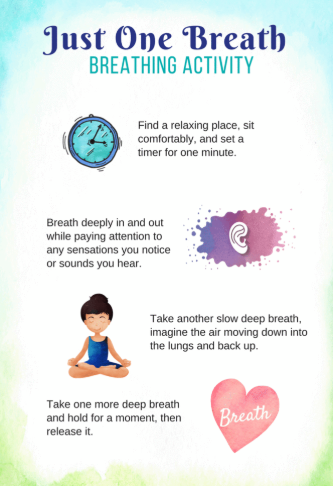 History – Morse code was used to send messages discreetly during World War 2. Research ‘Morse Code’ and have a go at preparing and sending a message. If you did this as part of your previous home learning can you remember how to send the message you prepared?If you have any queries, email me hos@sandringhamwestnewton.norfolk.sch.uk Have a lovely day!Mrs King
